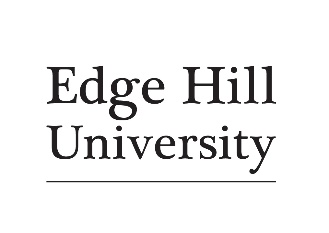 Fee assessment questionnaireFee assessment questionnaireFee assessment questionnaireFee assessment questionnaireFee assessment questionnaireFee assessment questionnaireFee assessment questionnairePERSONAL InformationPERSONAL InformationPERSONAL InformationPERSONAL InformationPERSONAL InformationPERSONAL InformationPERSONAL InformationName: Name: Name: Name: Name: Name: Name: Date of birth:Date of birth:Telephone:Telephone:Telephone:Mobile:Mobile:Email: Email: Email: Email: Email: Email: Email: Course Applied For: Course Applied For: Course Applied For: Course Applied For: Course Applied For: Course Applied For: Course Applied For: Course Start Date:Course Start Date:Course Start Date:Course Start Date:Course Start Date:Course Start Date:Course Start Date:Nationality (as stated in your passport):Nationality (as stated in your passport):Nationality (as stated in your passport):Nationality (as stated in your passport):Nationality (as stated in your passport):Nationality (as stated in your passport):Nationality (as stated in your passport):Country of Birth:Country of Birth:Country of Birth:Country of Birth:Country of Birth:Country of Birth:Country of Birth:Date of first entry, or planned first entry, into the UK:Date of first entry, or planned first entry, into the UK:Date of first entry, or planned first entry, into the UK:Date of first entry, or planned first entry, into the UK:Date of first entry, or planned first entry, into the UK:Date of first entry, or planned first entry, into the UK:Date of first entry, or planned first entry, into the UK:ADDRESS Information (last five years)ADDRESS Information (last five years)ADDRESS Information (last five years)ADDRESS Information (last five years)ADDRESS Information (last five years)ADDRESS Information (last five years)ADDRESS Information (last five years)Current Address:Current Address:Current Address:Current Address:Current Address:Current Address:Current Address:City:City:City:Country:Country:Country:Post Code: From (MM/YY):From (MM/YY):From (MM/YY):To (MM/YY):To (MM/YY):To (MM/YY):To (MM/YY):Previous Address:Previous Address:Previous Address:Previous Address:Previous Address:Previous Address:Previous Address:City:City:City:Country:Country:Country:Post Code: From (MM/YY):From (MM/YY):From (MM/YY):To (MM/YY):To (MM/YY):To (MM/YY):To (MM/YY):Previous Address:Previous Address:Previous Address:Previous Address:Previous Address:Previous Address:Previous Address:City:City:City:Country:Country:Country:Post Code: From (MM/YY):From (MM/YY):From (MM/YY):To (MM/YY):To (MM/YY):To (MM/YY):To (MM/YY):Previous Address:Previous Address:Previous Address:Previous Address:Previous Address:Previous Address:Previous Address:City:City:City:Country:Country:Country:Post Code: From (MM/YY):From (MM/YY):From (MM/YY):To (MM/YY):To (MM/YY):To (MM/YY):To (MM/YY):residence abroad IN LAST FIVE YEARSresidence abroad IN LAST FIVE YEARSresidence abroad IN LAST FIVE YEARSresidence abroad IN LAST FIVE YEARSresidence abroad IN LAST FIVE YEARSresidence abroad IN LAST FIVE YEARSresidence abroad IN LAST FIVE YEARSHave you resided outside of the UK or EU in the last five years?        Yes	 No    (If no, please proceed to next section)Have you resided outside of the UK or EU in the last five years?        Yes	 No    (If no, please proceed to next section)Have you resided outside of the UK or EU in the last five years?        Yes	 No    (If no, please proceed to next section)Have you resided outside of the UK or EU in the last five years?        Yes	 No    (If no, please proceed to next section)Have you resided outside of the UK or EU in the last five years?        Yes	 No    (If no, please proceed to next section)Have you resided outside of the UK or EU in the last five years?        Yes	 No    (If no, please proceed to next section)Have you resided outside of the UK or EU in the last five years?        Yes	 No    (If no, please proceed to next section)If Yes, when did you leave the UK or EU (MM/YY)? If Yes, when did you leave the UK or EU (MM/YY)? If Yes, when did you leave the UK or EU (MM/YY)? If Yes, when did you leave the UK or EU (MM/YY)? If Yes, when did you leave the UK or EU (MM/YY)? If Yes, when did you leave the UK or EU (MM/YY)? If Yes, when did you leave the UK or EU (MM/YY)? In which country did you reside outside of the UK or EU? In which country did you reside outside of the UK or EU? In which country did you reside outside of the UK or EU? In which country did you reside outside of the UK or EU? In which country did you reside outside of the UK or EU? In which country did you reside outside of the UK or EU? In which country did you reside outside of the UK or EU? When you arrived in the above country, did you consider                                           Permanent	 Temporary    your residency permanent or temporary? When you arrived in the above country, did you consider                                           Permanent	 Temporary    your residency permanent or temporary? When you arrived in the above country, did you consider                                           Permanent	 Temporary    your residency permanent or temporary? When you arrived in the above country, did you consider                                           Permanent	 Temporary    your residency permanent or temporary? When you arrived in the above country, did you consider                                           Permanent	 Temporary    your residency permanent or temporary? When you arrived in the above country, did you consider                                           Permanent	 Temporary    your residency permanent or temporary? When you arrived in the above country, did you consider                                           Permanent	 Temporary    your residency permanent or temporary? What was the main reason for this residency?What was the main reason for this residency?What was the main reason for this residency?What was the main reason for this residency?What was the main reason for this residency?What was the main reason for this residency?What was the main reason for this residency?Did you make regular trips to the UK or EU during this time?                                      Yes	 No    Did you make regular trips to the UK or EU during this time?                                      Yes	 No    Did you make regular trips to the UK or EU during this time?                                      Yes	 No    Did you make regular trips to the UK or EU during this time?                                      Yes	 No    Did you make regular trips to the UK or EU during this time?                                      Yes	 No    Did you make regular trips to the UK or EU during this time?                                      Yes	 No    Did you make regular trips to the UK or EU during this time?                                      Yes	 No    Do you, or your family, own a property in the UK or EU?                                            Yes	 No    Do you, or your family, own a property in the UK or EU?                                            Yes	 No    Do you, or your family, own a property in the UK or EU?                                            Yes	 No    Do you, or your family, own a property in the UK or EU?                                            Yes	 No    Do you, or your family, own a property in the UK or EU?                                            Yes	 No    Do you, or your family, own a property in the UK or EU?                                            Yes	 No    Do you, or your family, own a property in the UK or EU?                                            Yes	 No    If Yes, did you own the property during your time outside of the UK or EU?                 Yes	 No    If Yes, did you own the property during your time outside of the UK or EU?                 Yes	 No    If Yes, did you own the property during your time outside of the UK or EU?                 Yes	 No    If Yes, did you own the property during your time outside of the UK or EU?                 Yes	 No    If Yes, did you own the property during your time outside of the UK or EU?                 Yes	 No    If Yes, did you own the property during your time outside of the UK or EU?                 Yes	 No    If Yes, did you own the property during your time outside of the UK or EU?                 Yes	 No    Did you, or your family, maintain a UK or EU bank account during this time?                Yes	 No    Did you, or your family, maintain a UK or EU bank account during this time?                Yes	 No    Did you, or your family, maintain a UK or EU bank account during this time?                Yes	 No    Did you, or your family, maintain a UK or EU bank account during this time?                Yes	 No    Did you, or your family, maintain a UK or EU bank account during this time?                Yes	 No    Did you, or your family, maintain a UK or EU bank account during this time?                Yes	 No    Did you, or your family, maintain a UK or EU bank account during this time?                Yes	 No    If you have answered ‘yes’ to any of the last four questions, please ensure that you send evidence when you return this questionnaire to us. Evidence could be in the format of flight tickets, visa/passport stamps, mortgage statements, council tax statements, bank statements etc.If you have answered ‘yes’ to any of the last four questions, please ensure that you send evidence when you return this questionnaire to us. Evidence could be in the format of flight tickets, visa/passport stamps, mortgage statements, council tax statements, bank statements etc.If you have answered ‘yes’ to any of the last four questions, please ensure that you send evidence when you return this questionnaire to us. Evidence could be in the format of flight tickets, visa/passport stamps, mortgage statements, council tax statements, bank statements etc.If you have answered ‘yes’ to any of the last four questions, please ensure that you send evidence when you return this questionnaire to us. Evidence could be in the format of flight tickets, visa/passport stamps, mortgage statements, council tax statements, bank statements etc.If you have answered ‘yes’ to any of the last four questions, please ensure that you send evidence when you return this questionnaire to us. Evidence could be in the format of flight tickets, visa/passport stamps, mortgage statements, council tax statements, bank statements etc.If you have answered ‘yes’ to any of the last four questions, please ensure that you send evidence when you return this questionnaire to us. Evidence could be in the format of flight tickets, visa/passport stamps, mortgage statements, council tax statements, bank statements etc.If you have answered ‘yes’ to any of the last four questions, please ensure that you send evidence when you return this questionnaire to us. Evidence could be in the format of flight tickets, visa/passport stamps, mortgage statements, council tax statements, bank statements etc.Refugee status and asylum seekersRefugee status and asylum seekersRefugee status and asylum seekersRefugee status and asylum seekersRefugee status and asylum seekersRefugee status and asylum seekersRefugee status and asylum seekersAre you an Asylum Seeker awaiting an asylum decision from the Home Office?                              Yes	 No    Are you an Asylum Seeker awaiting an asylum decision from the Home Office?                              Yes	 No    Are you an Asylum Seeker awaiting an asylum decision from the Home Office?                              Yes	 No    Are you an Asylum Seeker awaiting an asylum decision from the Home Office?                              Yes	 No    Are you an Asylum Seeker awaiting an asylum decision from the Home Office?                              Yes	 No    Are you an Asylum Seeker awaiting an asylum decision from the Home Office?                              Yes	 No    Are you an Asylum Seeker awaiting an asylum decision from the Home Office?                              Yes	 No    Are you a refugee recognised by Her Majesty’s Government?                                                       Yes	 No    Are you a refugee recognised by Her Majesty’s Government?                                                       Yes	 No    Are you a refugee recognised by Her Majesty’s Government?                                                       Yes	 No    Are you a refugee recognised by Her Majesty’s Government?                                                       Yes	 No    Are you a refugee recognised by Her Majesty’s Government?                                                       Yes	 No    Are you a refugee recognised by Her Majesty’s Government?                                                       Yes	 No    Are you a refugee recognised by Her Majesty’s Government?                                                       Yes	 No    If Yes, have you maintained residency in the UK since you obtained Refugee Status?                     Yes	 No    If Yes, have you maintained residency in the UK since you obtained Refugee Status?                     Yes	 No    If Yes, have you maintained residency in the UK since you obtained Refugee Status?                     Yes	 No    If Yes, have you maintained residency in the UK since you obtained Refugee Status?                     Yes	 No    If Yes, have you maintained residency in the UK since you obtained Refugee Status?                     Yes	 No    If Yes, have you maintained residency in the UK since you obtained Refugee Status?                     Yes	 No    If Yes, have you maintained residency in the UK since you obtained Refugee Status?                     Yes	 No    Do you have a family member who is recognised as a refugee in the UK?                                     Yes	 No    Do you have a family member who is recognised as a refugee in the UK?                                     Yes	 No    Do you have a family member who is recognised as a refugee in the UK?                                     Yes	 No    Do you have a family member who is recognised as a refugee in the UK?                                     Yes	 No    Do you have a family member who is recognised as a refugee in the UK?                                     Yes	 No    Do you have a family member who is recognised as a refugee in the UK?                                     Yes	 No    Do you have a family member who is recognised as a refugee in the UK?                                     Yes	 No    If Yes, please state their relationship to you (e.g. Parent, Spouse, Civil Partner etc): If Yes, please state their relationship to you (e.g. Parent, Spouse, Civil Partner etc): If Yes, please state their relationship to you (e.g. Parent, Spouse, Civil Partner etc): If Yes, please state their relationship to you (e.g. Parent, Spouse, Civil Partner etc): If Yes, please state their relationship to you (e.g. Parent, Spouse, Civil Partner etc): If Yes, please state their relationship to you (e.g. Parent, Spouse, Civil Partner etc): If Yes, please state their relationship to you (e.g. Parent, Spouse, Civil Partner etc): What date was the asylum application made? What date was the asylum application made? What date was the asylum application made? What date was the asylum application made? What date was the asylum application made? What date was the asylum application made? What date was the asylum application made? Have you been granted any of the following as a result of a failed asylum application? Exceptional Leave to Remain Discretionary Leave to Remain Humanitarian Protection Other (please give details): Have you been granted any of the following as a result of a failed asylum application? Exceptional Leave to Remain Discretionary Leave to Remain Humanitarian Protection Other (please give details): Have you been granted any of the following as a result of a failed asylum application? Exceptional Leave to Remain Discretionary Leave to Remain Humanitarian Protection Other (please give details): Have you been granted any of the following as a result of a failed asylum application? Exceptional Leave to Remain Discretionary Leave to Remain Humanitarian Protection Other (please give details): Have you been granted any of the following as a result of a failed asylum application? Exceptional Leave to Remain Discretionary Leave to Remain Humanitarian Protection Other (please give details): Have you been granted any of the following as a result of a failed asylum application? Exceptional Leave to Remain Discretionary Leave to Remain Humanitarian Protection Other (please give details): Have you been granted any of the following as a result of a failed asylum application? Exceptional Leave to Remain Discretionary Leave to Remain Humanitarian Protection Other (please give details): Do you have a family member who has been granted any of the following as a result of a failed asylum application? Exceptional Leave to Remain Discretionary Leave to Remain Humanitarian Protection Other (please give details):Do you have a family member who has been granted any of the following as a result of a failed asylum application? Exceptional Leave to Remain Discretionary Leave to Remain Humanitarian Protection Other (please give details):Do you have a family member who has been granted any of the following as a result of a failed asylum application? Exceptional Leave to Remain Discretionary Leave to Remain Humanitarian Protection Other (please give details):Do you have a family member who has been granted any of the following as a result of a failed asylum application? Exceptional Leave to Remain Discretionary Leave to Remain Humanitarian Protection Other (please give details):Do you have a family member who has been granted any of the following as a result of a failed asylum application? Exceptional Leave to Remain Discretionary Leave to Remain Humanitarian Protection Other (please give details):Do you have a family member who has been granted any of the following as a result of a failed asylum application? Exceptional Leave to Remain Discretionary Leave to Remain Humanitarian Protection Other (please give details):Do you have a family member who has been granted any of the following as a result of a failed asylum application? Exceptional Leave to Remain Discretionary Leave to Remain Humanitarian Protection Other (please give details):If Yes, please state their relationship to you (e.g. Parent, Spouse, Civil Partner etc):If Yes, please state their relationship to you (e.g. Parent, Spouse, Civil Partner etc):If Yes, please state their relationship to you (e.g. Parent, Spouse, Civil Partner etc):If Yes, please state their relationship to you (e.g. Parent, Spouse, Civil Partner etc):If Yes, please state their relationship to you (e.g. Parent, Spouse, Civil Partner etc):If Yes, please state their relationship to you (e.g. Parent, Spouse, Civil Partner etc):If Yes, please state their relationship to you (e.g. Parent, Spouse, Civil Partner etc):immigration statusimmigration statusimmigration statusimmigration statusimmigration statusimmigration statusimmigration statusPlease indicate which of the following Immigration Statuses apply to you. For any status that you tick YES, you will be required to provide the appropriate evidence indicated along with your questionnaire.Please indicate which of the following Immigration Statuses apply to you. For any status that you tick YES, you will be required to provide the appropriate evidence indicated along with your questionnaire.Please indicate which of the following Immigration Statuses apply to you. For any status that you tick YES, you will be required to provide the appropriate evidence indicated along with your questionnaire.Please indicate which of the following Immigration Statuses apply to you. For any status that you tick YES, you will be required to provide the appropriate evidence indicated along with your questionnaire.Please indicate which of the following Immigration Statuses apply to you. For any status that you tick YES, you will be required to provide the appropriate evidence indicated along with your questionnaire.Please indicate which of the following Immigration Statuses apply to you. For any status that you tick YES, you will be required to provide the appropriate evidence indicated along with your questionnaire.Please indicate which of the following Immigration Statuses apply to you. For any status that you tick YES, you will be required to provide the appropriate evidence indicated along with your questionnaire.YesImmigration StatusDocumentation RequiredDocumentation RequiredDocumentation RequiredDocumentation RequiredDocumentation RequiredUK/EU/EEA NationalA copy of your Passport Photo PageA copy of your Passport Photo PageA copy of your Passport Photo PageA copy of your Passport Photo PageA copy of your Passport Photo PageFamily member of a UK/EU NationalA copy of your Passport Photo PageA copy of family member’s Passport Photo PageA copy of your marriage/birth certificate (if appropriate)Evidence of family member’s employment/student statusA copy of your Passport Photo PageA copy of family member’s Passport Photo PageA copy of your marriage/birth certificate (if appropriate)Evidence of family member’s employment/student statusA copy of your Passport Photo PageA copy of family member’s Passport Photo PageA copy of your marriage/birth certificate (if appropriate)Evidence of family member’s employment/student statusA copy of your Passport Photo PageA copy of family member’s Passport Photo PageA copy of your marriage/birth certificate (if appropriate)Evidence of family member’s employment/student statusA copy of your Passport Photo PageA copy of family member’s Passport Photo PageA copy of your marriage/birth certificate (if appropriate)Evidence of family member’s employment/student statusIndefinite Leave to Enter/Remain in the UKA copy of your Passport Photo PageA copy of your Indefinite Leave to Enter/Remain Residence Permit or Letter from the Home OfficeA copy of your Passport Photo PageA copy of your Indefinite Leave to Enter/Remain Residence Permit or Letter from the Home OfficeA copy of your Passport Photo PageA copy of your Indefinite Leave to Enter/Remain Residence Permit or Letter from the Home OfficeA copy of your Passport Photo PageA copy of your Indefinite Leave to Enter/Remain Residence Permit or Letter from the Home OfficeA copy of your Passport Photo PageA copy of your Indefinite Leave to Enter/Remain Residence Permit or Letter from the Home OfficeAsylum SeekerA copy of your Passport Photo PageA copy of your Residence Permit or Letter from the Home OfficeA copy of your Passport Photo PageA copy of your Residence Permit or Letter from the Home OfficeA copy of your Passport Photo PageA copy of your Residence Permit or Letter from the Home OfficeA copy of your Passport Photo PageA copy of your Residence Permit or Letter from the Home OfficeA copy of your Passport Photo PageA copy of your Residence Permit or Letter from the Home OfficeRefugee StatusA copy of your Passport Photo PageA copy of your Residence Permit or Letter from the Home OfficeA copy of your Passport Photo PageA copy of your Residence Permit or Letter from the Home OfficeA copy of your Passport Photo PageA copy of your Residence Permit or Letter from the Home OfficeA copy of your Passport Photo PageA copy of your Residence Permit or Letter from the Home OfficeA copy of your Passport Photo PageA copy of your Residence Permit or Letter from the Home OfficeStudent VisaA copy of your Passport Photo PageA copy of your Student VisaA copy of your Passport Photo PageA copy of your Student VisaA copy of your Passport Photo PageA copy of your Student VisaA copy of your Passport Photo PageA copy of your Student VisaA copy of your Passport Photo PageA copy of your Student VisaWork PermitA copy of your Passport Photo PageDetails regarding your employmentA copy of your Residence Permit or Letter from the Home OfficeA copy of your Passport Photo PageDetails regarding your employmentA copy of your Residence Permit or Letter from the Home OfficeA copy of your Passport Photo PageDetails regarding your employmentA copy of your Residence Permit or Letter from the Home OfficeA copy of your Passport Photo PageDetails regarding your employmentA copy of your Residence Permit or Letter from the Home OfficeA copy of your Passport Photo PageDetails regarding your employmentA copy of your Residence Permit or Letter from the Home OfficeDependents VisaA copy of your Passport Photo PageA copy of your VisaA copy of the person’s Passport Photo Page on which you are dependentA copy of your Passport Photo PageA copy of your VisaA copy of the person’s Passport Photo Page on which you are dependentA copy of your Passport Photo PageA copy of your VisaA copy of the person’s Passport Photo Page on which you are dependentA copy of your Passport Photo PageA copy of your VisaA copy of the person’s Passport Photo Page on which you are dependentA copy of your Passport Photo PageA copy of your VisaA copy of the person’s Passport Photo Page on which you are dependentLimited Leave to Remain in the UKA copy of your Passport Photo PageA copy of your Residence Permit or Letter from the Home OfficeA copy of your Passport Photo PageA copy of your Residence Permit or Letter from the Home OfficeA copy of your Passport Photo PageA copy of your Residence Permit or Letter from the Home OfficeA copy of your Passport Photo PageA copy of your Residence Permit or Letter from the Home OfficeA copy of your Passport Photo PageA copy of your Residence Permit or Letter from the Home OfficeOther (please give details):A copy of your Passport Photo PagePlease send any relevant documents showing evidence of your statusA copy of your Passport Photo PagePlease send any relevant documents showing evidence of your statusA copy of your Passport Photo PagePlease send any relevant documents showing evidence of your statusA copy of your Passport Photo PagePlease send any relevant documents showing evidence of your statusA copy of your Passport Photo PagePlease send any relevant documents showing evidence of your statusFURTHER INFORMATIONFURTHER INFORMATIONFURTHER INFORMATIONFURTHER INFORMATIONFURTHER INFORMATIONFURTHER INFORMATIONFURTHER INFORMATIONIf you would like to provide any other information that may impact on your fee status, please provide it below:If you would like to provide any other information that may impact on your fee status, please provide it below:If you would like to provide any other information that may impact on your fee status, please provide it below:If you would like to provide any other information that may impact on your fee status, please provide it below:If you would like to provide any other information that may impact on your fee status, please provide it below:If you would like to provide any other information that may impact on your fee status, please provide it below:If you would like to provide any other information that may impact on your fee status, please provide it below:declarationdeclarationdeclarationdeclarationdeclarationdeclarationdeclarationI declare that the information I have provided is true and accurate to the best of my knowledge. I understand that providing inaccurate and/or false information, or submitting false and/or fraudulent documentation may result in the cancellation of my application. I understand that Edge Hill University requires further documentation (i.e. passport) to verify the information I have provided, and I understand that failure to provide this documentation may result in withdrawal of my application, or being classed as an International Student. I declare that the information I have provided is true and accurate to the best of my knowledge. I understand that providing inaccurate and/or false information, or submitting false and/or fraudulent documentation may result in the cancellation of my application. I understand that Edge Hill University requires further documentation (i.e. passport) to verify the information I have provided, and I understand that failure to provide this documentation may result in withdrawal of my application, or being classed as an International Student. I declare that the information I have provided is true and accurate to the best of my knowledge. I understand that providing inaccurate and/or false information, or submitting false and/or fraudulent documentation may result in the cancellation of my application. I understand that Edge Hill University requires further documentation (i.e. passport) to verify the information I have provided, and I understand that failure to provide this documentation may result in withdrawal of my application, or being classed as an International Student. I declare that the information I have provided is true and accurate to the best of my knowledge. I understand that providing inaccurate and/or false information, or submitting false and/or fraudulent documentation may result in the cancellation of my application. I understand that Edge Hill University requires further documentation (i.e. passport) to verify the information I have provided, and I understand that failure to provide this documentation may result in withdrawal of my application, or being classed as an International Student. I declare that the information I have provided is true and accurate to the best of my knowledge. I understand that providing inaccurate and/or false information, or submitting false and/or fraudulent documentation may result in the cancellation of my application. I understand that Edge Hill University requires further documentation (i.e. passport) to verify the information I have provided, and I understand that failure to provide this documentation may result in withdrawal of my application, or being classed as an International Student. I declare that the information I have provided is true and accurate to the best of my knowledge. I understand that providing inaccurate and/or false information, or submitting false and/or fraudulent documentation may result in the cancellation of my application. I understand that Edge Hill University requires further documentation (i.e. passport) to verify the information I have provided, and I understand that failure to provide this documentation may result in withdrawal of my application, or being classed as an International Student. I declare that the information I have provided is true and accurate to the best of my knowledge. I understand that providing inaccurate and/or false information, or submitting false and/or fraudulent documentation may result in the cancellation of my application. I understand that Edge Hill University requires further documentation (i.e. passport) to verify the information I have provided, and I understand that failure to provide this documentation may result in withdrawal of my application, or being classed as an International Student. Signed (not required if returning by email):Signed (not required if returning by email):Signed (not required if returning by email):Signed (not required if returning by email):Date:Date:Date:what to do nextwhat to do nextwhat to do nextwhat to do nextwhat to do nextwhat to do nextwhat to do nextOnce you have completed this form, please return it to the Admissions Office either by:Email: admissions@edgehill.ac.uk 
Post: Admissions Office, Edge Hill University, St Helens Road, Ormskirk, Lancashire, L39 4QPPlease do not forget to include: Copy of your Passport Photo Page Copy of any other required documentation as detailed in the Immigration Status sectionYou are also advised to read the guidance notes and Frequently Asked Questions. Once you have completed this form, please return it to the Admissions Office either by:Email: admissions@edgehill.ac.uk 
Post: Admissions Office, Edge Hill University, St Helens Road, Ormskirk, Lancashire, L39 4QPPlease do not forget to include: Copy of your Passport Photo Page Copy of any other required documentation as detailed in the Immigration Status sectionYou are also advised to read the guidance notes and Frequently Asked Questions. Once you have completed this form, please return it to the Admissions Office either by:Email: admissions@edgehill.ac.uk 
Post: Admissions Office, Edge Hill University, St Helens Road, Ormskirk, Lancashire, L39 4QPPlease do not forget to include: Copy of your Passport Photo Page Copy of any other required documentation as detailed in the Immigration Status sectionYou are also advised to read the guidance notes and Frequently Asked Questions. Once you have completed this form, please return it to the Admissions Office either by:Email: admissions@edgehill.ac.uk 
Post: Admissions Office, Edge Hill University, St Helens Road, Ormskirk, Lancashire, L39 4QPPlease do not forget to include: Copy of your Passport Photo Page Copy of any other required documentation as detailed in the Immigration Status sectionYou are also advised to read the guidance notes and Frequently Asked Questions. Once you have completed this form, please return it to the Admissions Office either by:Email: admissions@edgehill.ac.uk 
Post: Admissions Office, Edge Hill University, St Helens Road, Ormskirk, Lancashire, L39 4QPPlease do not forget to include: Copy of your Passport Photo Page Copy of any other required documentation as detailed in the Immigration Status sectionYou are also advised to read the guidance notes and Frequently Asked Questions. Once you have completed this form, please return it to the Admissions Office either by:Email: admissions@edgehill.ac.uk 
Post: Admissions Office, Edge Hill University, St Helens Road, Ormskirk, Lancashire, L39 4QPPlease do not forget to include: Copy of your Passport Photo Page Copy of any other required documentation as detailed in the Immigration Status sectionYou are also advised to read the guidance notes and Frequently Asked Questions. Once you have completed this form, please return it to the Admissions Office either by:Email: admissions@edgehill.ac.uk 
Post: Admissions Office, Edge Hill University, St Helens Road, Ormskirk, Lancashire, L39 4QPPlease do not forget to include: Copy of your Passport Photo Page Copy of any other required documentation as detailed in the Immigration Status sectionYou are also advised to read the guidance notes and Frequently Asked Questions. FOR OFFICE USE ONLYFOR OFFICE USE ONLYFOR OFFICE USE ONLYFee StatusAssessed ByDateHome FeesOverseas FeesIslands Fees